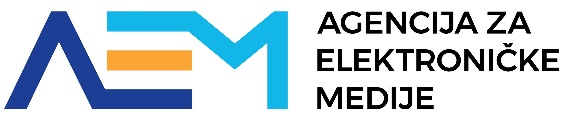 Program za ugovaranje novinarskih radova u elektroničkim publikacijamaNARATIVNI IZVJEŠTAJU Koncepciji novinarskog projekta naveli ste planirane aktivnosti na istraživanju i prikupljanju informacija te najavili radove koje ćete proizvesti. Sada Vas molimo da se osvrnete na svoj rad na ovom projektu i odgovorite, između ostalog, na pitanje koje ste aktivnosti (planirane) ili neplanirane ostvarili, a koje niste, i zašto?U prilogu ovog izještaja obvezno priložiti objavljene tekstove.Izvještaj poslati na info@aem.hrNaslov projekta:Ime i prezime autora/ice:Klasa i Ur.broj Ugovora:Razdoblje rada:Istraživanje i priklupljanje informacijaJeste li novinarski rad uspjeli obaviti prema planu? Na kakve ste teškoće naišli?Realizirani novinarski radoviNavedite datum, elektroničku publikaciju, te link gdje je objavljen. Kao prilog ovog izvještaja obvezno priložiti i objavljene tekstovePlanirani radovi koji nisu realiziraniRazlogSredstva za radJesu li Vam bespovratna sredstva ovog Programa dosatna? Koje su Vaše preporuke za buduće financiranje Programa?Suradnja s pružateljem i uredništvom elektroničke publikacije, Agencijom za elektroničke medije i Povjerenstvom za ocjenu projektaOpće ocjene, konkretne primjedbe i prijedloziOpisni izvještajZaključakSmatrate li da ste svojim radom u ovom Programu ostvarili ciljeve koje ste postavili? Imate li informacija o reakcijama publike? Koja su Vaša razmišljanja i preporuke u vezi Programa ugovaranja novinarskih radova? Što je bilo dobro, što bi trebalo usavršiti, a što savim promjeniti?Ime, prezime, potpis autora/autorice